Dear Parents/Guardians, Following Spring break we will be kicking off another round of AP and Regents Review. It is extremely important that your child attends as many review sessions as possible during the week and on weekends. Please check your child’s Regents Exam Invitation to determine which exam they are taking. Mondays and Tuesdays from 2:45 pm – 3:45 pm – All teachers will be offering review and make-up sessions. Wednesdays from 2:45 pm – 5:45 pm- Mr. Okrasinki (Room 216- Science) and Mr. Leverenz (Room 225- Math) will be available to help students with any science or math work. Thursdays from 2:45 pm – 5:45 pm- Mr. Koestner (Room 202- ELA) and Ms. Weinstein (Room 205- Social Studies) will be available to help students with any English or social studies work.  Saturdays- Each Saturday teachers from all subject areas will be available from 9 am- 2 pm to prepare students for AP exams or Regents exams. If your child is taking multiple exams they can divide their time with different teachers. Even if your child’s teacher is not listed on the schedule the teacher filling in for them will be conducting the review session. It is extremely important that your child attends as many sessions as possible. Students taking the AP Spanish or LOTE Exam in Spanish will be invited directly by Ms. Soto to specific Saturday review sessions.  Dr. Wiprovnick will offer lab make-up/tutoring for Earth Science on Wednesday and Thursday after school. 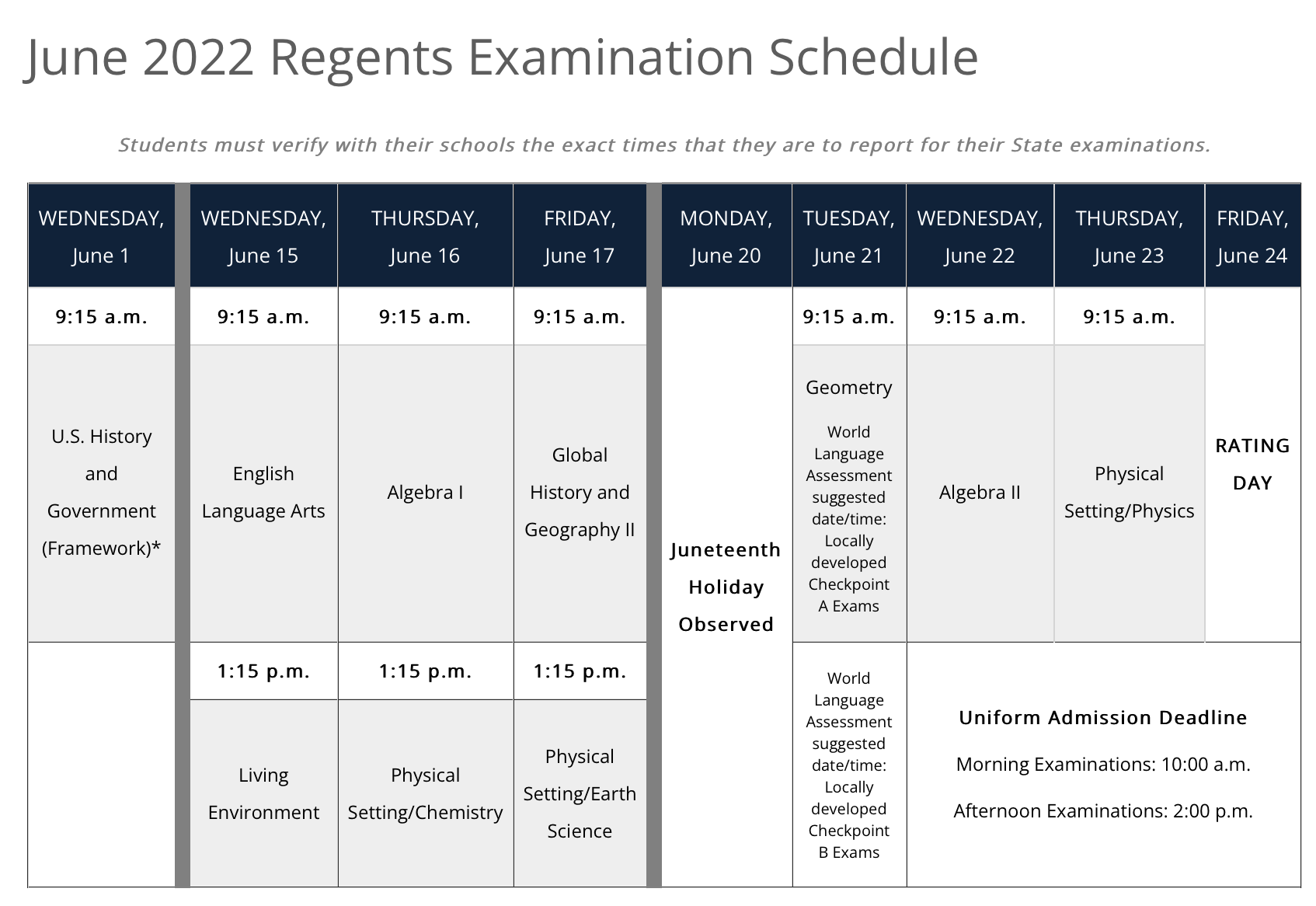 If you have any specific questions feel free to contact your child’s counselor or Assistant Principal. Contact Information: Ms. Chu, Parent Coordinator- 718-388-1260 Ext 2273, chu@whsad.orgMs. Erneste, 9th and 11th Grade Counselor- 718-388-1260 Ext 2070, erneste@whsad.orgMs. Small, All grades Instructional Support- 718-388-1260 Ext 2080, small@whsad.org Ms. Terraferma, 10th and 12th Grade Counselor- 718-388-1260 Ext 3311, terraferma@whsad.orgTeacher Email- lastname@whsad.org / Example: Ms. Weinstein- weinstein@whsad.org Ms. Basilio, AP of Guidance and Security- basilio@whsad.orgMs. Bruno, AP of CTE, Math, Science, PE- bruno@whsad.orgMr. D’Amato, AP of Social Studies, ELA, ESL, Spanish- damato@whsad.org SubjectDateTeacherRoomAP Human Geo30-AprMs. Connors209Chemistry/ ScienceSaturdayMs. Ostashevsky510Earth ScienceDr. Wiprovnick226U.S. History/ GlobalMs. Weinstein205Algebra 1Ms. Tan225SubjectDateTeacherRoomChemistry ONLY 2-MayMs. Ostashevsky510MondaySubjectDateTeacherRoomEarth Science7-MayDr. Wiprovnick226U.S. HistorySaturdayMs. Weinstein205Global HistoryMs. Como211Geometry, Alg, Alg2Ms. Decker/ Ms. Tan 213Living Environment Mr. Okrasinski216SubjectDateTeacherRoomGlobal History14-MayMs. Connors211ChemistrySaturdayMs. Ostashevsky510Earth ScienceDr. Wiprovnick226U.S. HistoryMs. Weinstein205Geometry, Alg, Alg2Ms. Decker/ Ms. Tan/ Ms. Jimenez213Living EnvironmentMr. Okrasinski/ Mr. Giambrone216SubjectDateTeacherRoomGlobal History21-MayMs. Como211ChemistrySaturdayMs. Ostashevsky510U.S. HistoryMs. Connors/ Ms. Weinstein205Geometry, Alg, Alg2Ms. Decker/ Ms. Tan/ Ms. Jimenez213Living EnvironmentMr. Okrasinski216SubjectDateTeacherRoomGlobal History28-MayMs. Como211ChemistrySaturdayMs. Ostashevsky510Living Env./ Earth ScienceMr. Giambrone226U.S. HistoryMs. Weinstein205AlgebraMs. Tan225SubjectDateTeacherRoomGlobal History4-JunMs. Como211ChemistrySaturdayMs. Ostashevsky510Earth ScienceDr. Wiprovnick226Geometry, Alg, Alg2Ms. Decker/ Ms. Tan 213Living Environment June 4Mr. Okrasinski216SubjectDateTeacherRoomGlobal History11-JunMs. Como211ChemistrySaturdayMs. Ostashevsky510Earth ScienceJune 11Dr. Wiprovnick226Geometry, Alg, Alg2Ms. Decker/ Ms. Tan/ Ms. Jimenez213Living EnvironmentMr. Okrasinski/ Mr. Giambrone216